Мін'юст затвердив форму відомостей про кінцевих бенефіціарів та ще 8 реєстраційних заяв  25.05.2020 10873 10З 1 червня 2020 р. замість нинішніх 24-х форм заяв будуть використовуватися лише 9 – вони згруповані переважно за видом особи, щодо якої проводяться реєстраційні дії. Серед них й відомості про кінцевого бенефіціарного власника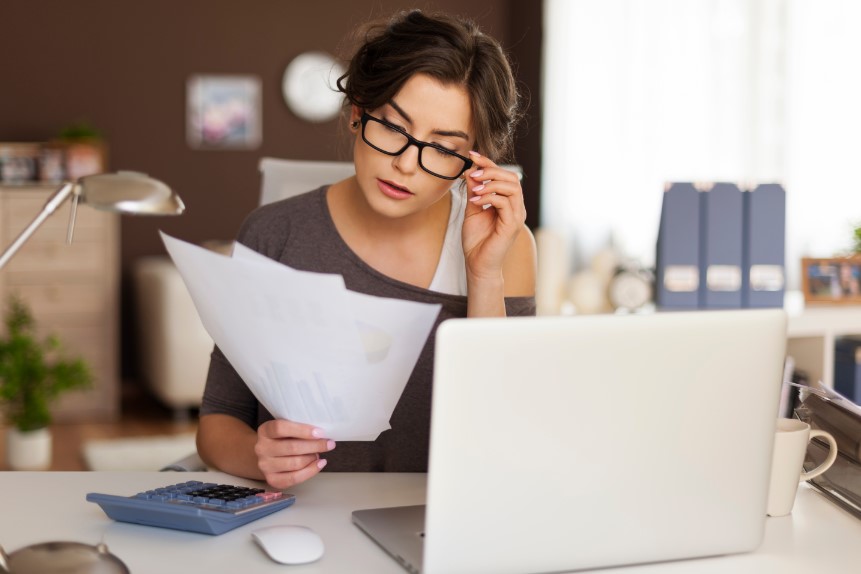 З метою спрощення реєстраційної процедури, забезпечення зручного та інтуїтивного пошуку необхідної форми заяви, полегшення та прискорення процесу заповнення відповідних документів Міністерством юстиції України було затверджено нові форми заяв, що подаються для державної реєстрації – вони почнуть діяти з 1 червня 2020 року (наказ Міністерства юстиції України від 19.05.2020 р. №1716/5 «Про оновлення форм заяв у сфері державної реєстрації юридичних осіб, фізичних осіб – підприємців та громадських формувань», зареєстрований в Міністерстві юстиції України 20 травня 2020 року за №454/34737).Важливо, що замість нинішніх 24-х форм заяв з 1 червня 2020 року буде використовуватися лише дев'ять – вони згруповані переважно за видом особи, щодо якої проводяться реєстраційні дії.Відтепер, незалежно від дій, які необхідно провести, наприклад, щодо фізичної особи – підприємця (реєстрація фізичної особи підприємцем, включення відомостей про фізичну особу – підприємця до реєстру, зміни відомостей чи припинення), завжди подається одна затверджена форма заяви.